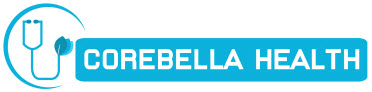 417 Highland Avenue Unit 2Waterbury, CT 06708Phone: (203) 757-9336Fax: (203) 303-7731Examples of Gluten Free FoodsFruitVegetablesMeatsEggs and Diary ProductsFlour, Grains, and Wheat*Be sure to double check packaging!Other gluten free foodsInformation taken from: http://www.the-gluten-free-diet.com/gluten-free-foods.htmlAcai ApplesApricotBananasBlackberriesBlueberriesCantaloupeCarobCherryCranberriesCurrantsDatesFigsGrapesGuavaHoneydew MelonKiwiKumquatLemonsLimesMandarinMangoesOrangesPapayaPassion FruitPeachesPearsPineapplesPlantainsPlumsPersimmonsQuinceRaspberriesStrawberriesTamarindTangerinesWatermelonsAcornAgarAlfalfaAlgaeArrowrootArtichokeArugulaAsparagusAvocadoBeansBroccoliBrussel SproutsCauliflowerCabbageCarrotsCeleryCornCucumberEggplantGarlicGreen BeansKaleLettuceMushroomsOkraOnionsParsleyPeasPeppersPotatoes (white and sweet)PumpkinsRadishSpinachSquashTurnipsWatercressAlligatorBeef BuffaloChickenDuckGoatGooseLambPork RabbitSnakeTurkeyQuailVealVenisonButter (be sure it has no additives)CaseinCheese Cream EggsMilkSour CreamYogurt- plain and not flavoredWheyAlmond Flour AmaranthArrowrootBean flourBesanBrown riceBrown rice flourBuckwheatCassavaCorn flourCorn mealCorn starchCottonseedDalFlaxseedMilletPea FlourPolentaPopcorn – without coatingPotato flourQuinoaRiceSagoSoy FlourTapioca FlourTaro FlourTefYeastYuccaAlcohol (most but not beer unless its gluten free)Baking SodaHerbsHoneyJamJellyJuiceNutsOilsSeedsSpices (most)SyrupVanillaVinegarVitaminsWineXanthan Gum